CMH Committee Meeting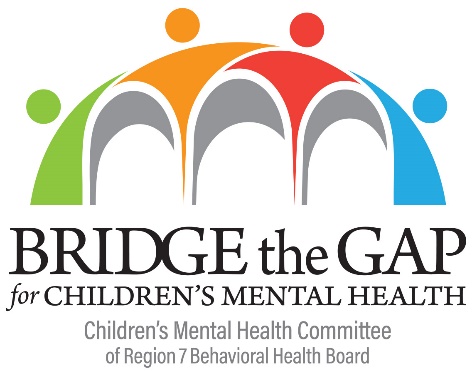 AGENDAFriday, March 20, 202010:00 a.m. - 11:15 a.m.Eastern Idaho Public Health Conference Room1250 Hollipark Drive, Idaho Falls, IDCall-in number (208) 533-3159 ▪ Passcode 2000 – 4917#____________________________________________________________________________(10:00 am) Welcome	Teriann Ness-Parker Call for Additional Agenda Items	Teriann Ness-ParkerApproval of January 17, 2020 Meeting Minutes	Teriann Ness-Parker(10:05 am) Idaho Federation of Families	Ruth York https://idahofederation.org/(10:25 am) YES System of Care	Josie Russell-Adkins/Dave Petershttps://youthempowermentservices.idaho.gov/(10:35 am) Parent Network	Laura Wallis/Amy Minzghor http://idahoparentnetwork.org/(10:45 am) Community Youth in Action	Becky Leatham (10:55 am) Bonneville Youth Development Coalition	Lezhai Gulbransen(11:05 am) Announcements	Teriann Ness-Parker (11:10 am) Public Comment	Teriann Ness-Parker  (11:15 am) Adjourn	Teriann Ness-Parker Next CMH Committee Meeting:  Friday, March 20, 2020 at 10:00 a.m. at EIPH